Как воспитать в ребенке патриота?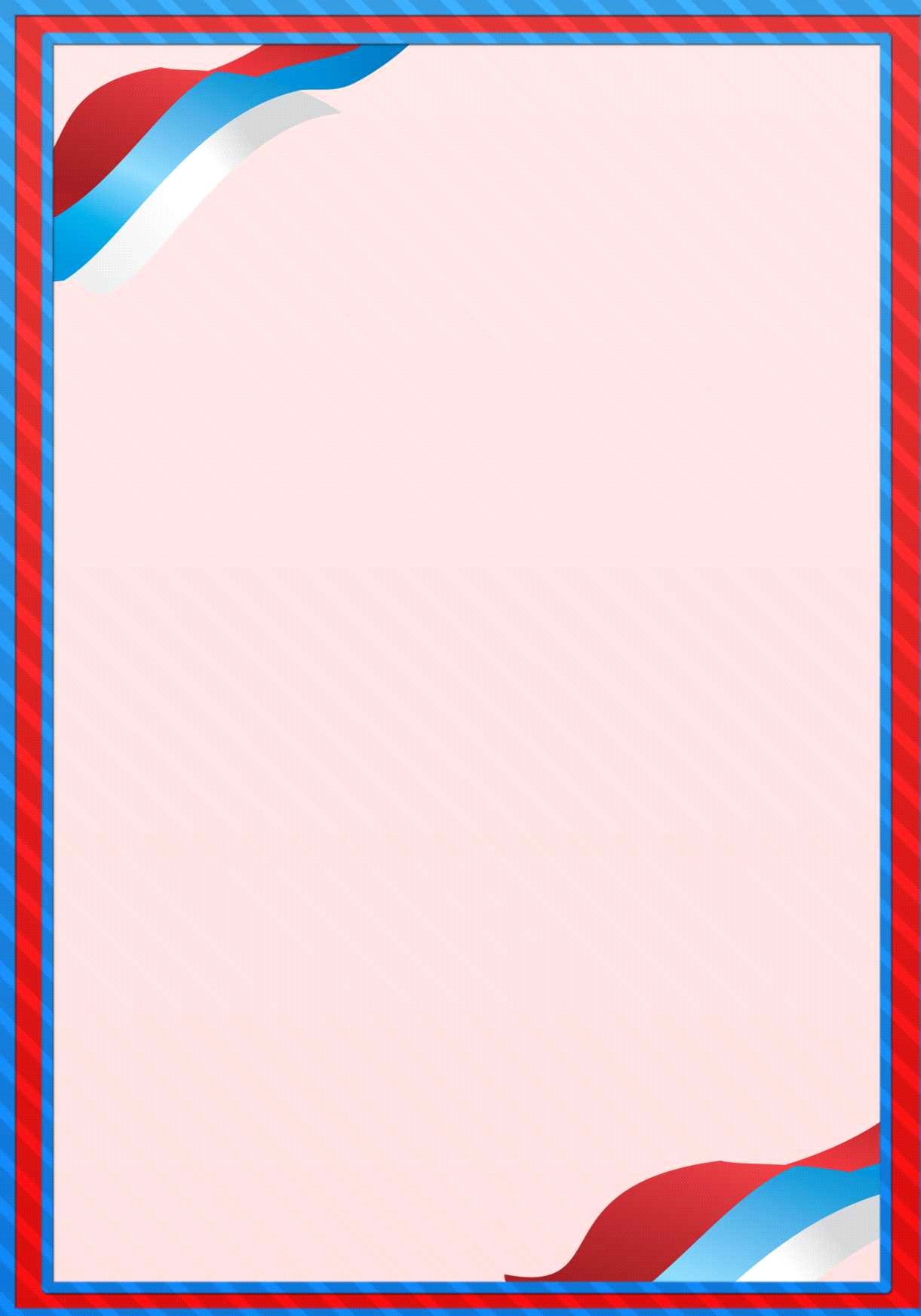 Патриот — это человек, служащий своей Родине.Н.Г. ЧернышевскийТема патриотизма - нынче жгучая и больная тема для нашей страны.Вопрос не в том, нужен или не нужен нам патриотизм. Любая страна рассыплется в прах, если её граждан не объединяет привязанность к земле, на которой они живут, желание сделать жизнь на этой земле лучше.Мы привыкли гордиться ратными подвигами нашего народа; но победы в войнах не всегда делают страну богатой и счастливой.Мы справедливо гордимся нашей культурой, но почему она не защитила нас от пьянства и наркомании, не избавила нас от хамства и грубости, пошлости и безнравственности.Нынешнее общество влияет на детей и подростков далеко не с лучшей стороны: налицо погоня за удовольствиями, эгоизм, расчет, приобретательство.Поэтому вопрос о патриотизме становится сегодня особенно важным, так как без патриотизма вообще не может быть никакого духовного становления личности.Итак, сегодня мы обсуждаем актуальнейшую тему, связанную непосредственно с вопросом: как воспитать в ребенке патриотизм.На самом деле патриот- это не обязательно человек в форме. Настоящим патриотом можно считать человека, постоянно укрепляющего своё физическое и нравственное здоровье, хорошо воспитанного, образованного и просвещённого, имеющего нормальную семью, почитающего своих предков, растящего и воспитывающего в лучших традициях своих потомков.Как же пробудить, в ребёнке чувство патриотизма? Именно "пробудить", потому что оно есть в каждой душе, и надо его усилить точным, чистым тоном. Нельзя заставить любить Отечество. Любовь надо воспитывать. И сразу напрашивается вопрос как?И здесь будут уместны некоторые рекомендации.1. Если вы хотите вырастить ребенка достойным человеком и гражданином, не говорите дурно о стране, в которой живете.От того, насколько патриотично настроены отец и мать, во многом зависит, каким будет их ребенок. Ребенок чрезвычайно подражателен. Дети слышат, что и как говорят родители в адрес своей страны, отдельных национальностей, и как губка впитывают эти суждения. Вскоре мнение взрослых станет их мнением, и изменить его не так-то просто, а порой просто невозможно.2. Рассказывайте своему ребенку об испытаниях, выпавших на долю ваших предков, из которых они вышли с честью.Если в детстве ребенок испытывал чувство жалости к другому человеку, радость от хорошего поступка, гордость за своих родителей, родственников, восхищение от соприкосновения с прекрасным подвигом, он приобрел свой эмоциональный опыт. Кроме того, изучение истории семьи не только способствует духовному сближению взрослых членов семьи и детей, но и является первым шагом в познании Родины, её традиций, истории.З. Знакомьте своего ребенка с памятными и историческими местами своей Родины.Помните, что воспитание маленького патриота начинается с самого близкого для него - родного дома, улицы, где он живет, детского сада, школы.Даже если вам очень не хочется в выходной день отправляться с ребенком в музей или на выставку, помните, что чем раньше и регулярней вы будете это делать, пока ваш ребенок маленький, тем больше вероятность того, что он будет посещать культурные заведения в подростковом возрасте и в юности.Нам родителям, учить любить родину надо не словами. Надо показывать и рассказывать за что любить.4. Помните, что чем больше вы будете выражать недовольство каждым прожитым днем, тем больше пессимизма, недовольства жизнью будет выражать ваш ребенок.5. Поддерживайте у ребенка стремление показать себя с позитивной стороны, никогда не говорите ему такие слова и выражения: «Не высовывайся!», «Сиди тихо!», «Не проявляй инициативу, она наказуема!» и т.д.Важно подчеркивать общественное значение личных успехов в ребенке. Поощрение этих успехов развивает активность, как раз с этого часто начинается активный патриотизм.6. Смотрите с ним передачи, кинофильмы, рассказывающие о людях, прославивших страну, в которой вы живете, позитивно оценивайте их вклад в жизнь общества.Обсуждайте, узнавайте мнение ребенка, выражайте свои позитивные мысли. Не научив ребенка ценить историческое прошлое Родины, нельзя воспитать в нем патриота. Гордость за свой народ, глубокое чувство любви к Родине, готовность защищать ее в трудную минуту, преклонение перед подвигом героев – все эти качества прививаются с детства.7. Не взращивайте в своем ребенке равнодушие, оно обернется против вас самих.Наше отношение к ребенку — это «бумеранг», который мы запускаем в будущее. Он непременно к нам вернется.В заключении хочется сказать, что патриотическое воспитание подрастающего поколения – это наша общая задача. Ведь каким будет наш завтрашний день, завтрашнее общество, какие в нем будут преобладать нравственные ценности – зависит в определенной мере от нас, взрослых: родителей и педагогов. И решать эту задачу нужно сегодня, сейчас, вместе!